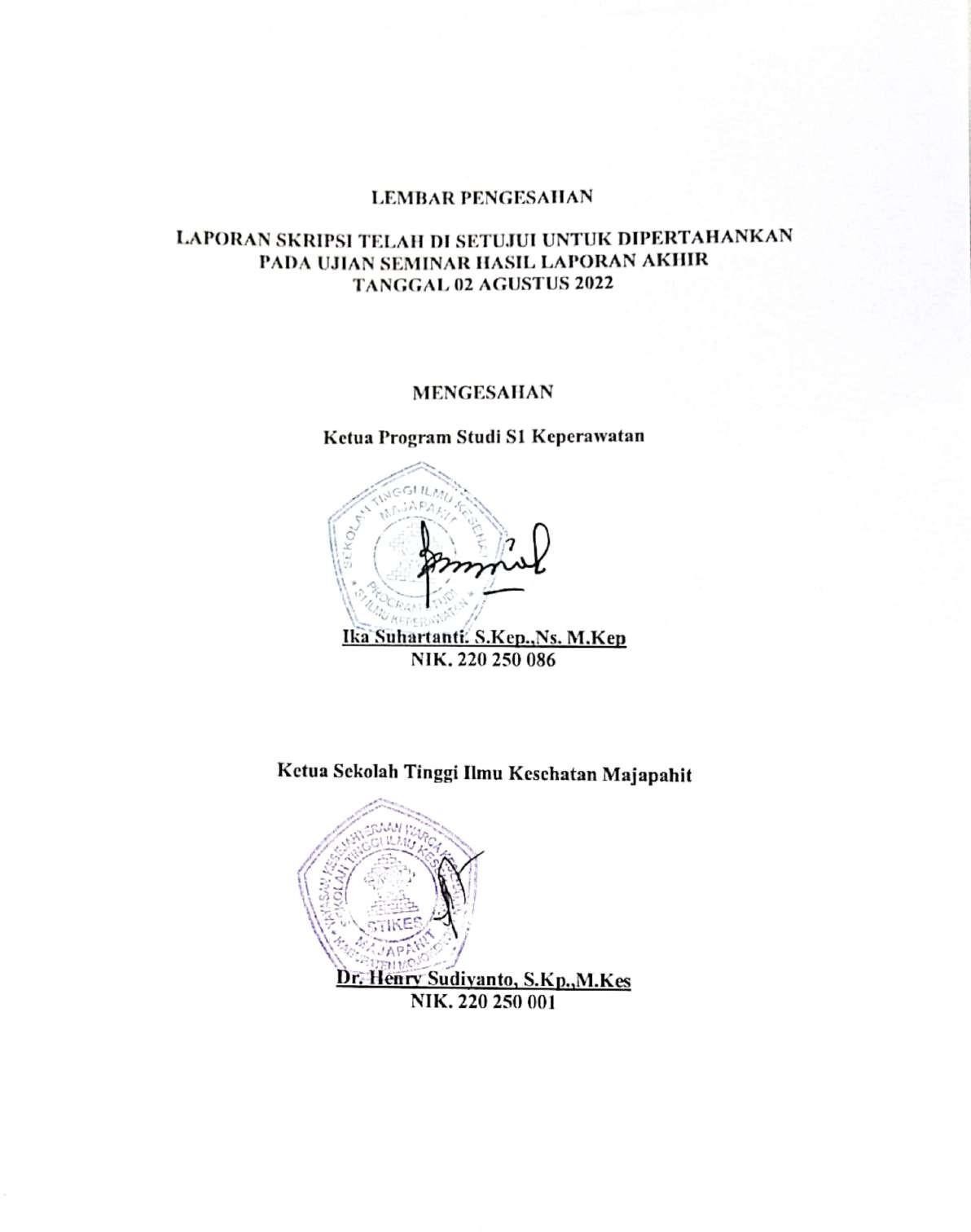 ii